附件1：                      白土沙田柚生产地域分布图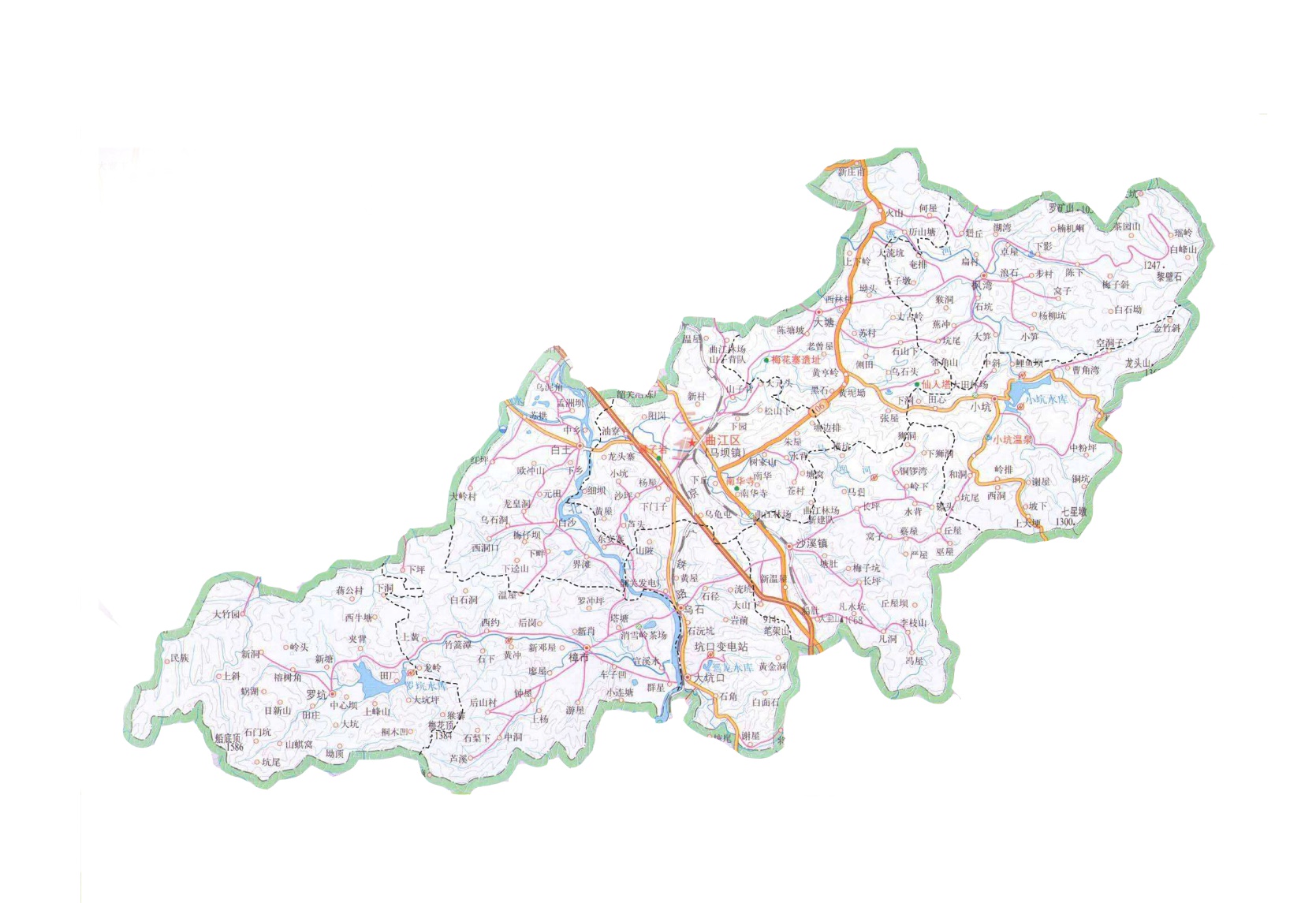 附件2：白土沙田柚保护地域所辖主产镇生产情况表序号单位名称种植面积（公顷）年产量（吨）区 域1白土镇180092570东经113°25′-113°32′北纬24°35′-24°43′2枫湾镇52026730东经113°45′-113°58′北纬24°43′-24°50′3小坑镇34017500东经113°50′-113°57′北纬24°37′-24°46′4马坝镇28014390东经113°30′-113°43′北纬24°36′-24°45′5大塘镇22011320东经113°38′-113°47′北纬24°40′-24°52′6罗坑镇1608230东经113°12′-113°25′北纬24°27′-24°35′7樟市镇1005150东经113°23′-113°35′北纬24°26′-24°37′8乌石镇502570东经113°32′-113°39′北纬24°34′-24°36′9沙溪镇301540东经113°38′-113°47′北纬24°31′-24°41′合计3500180000